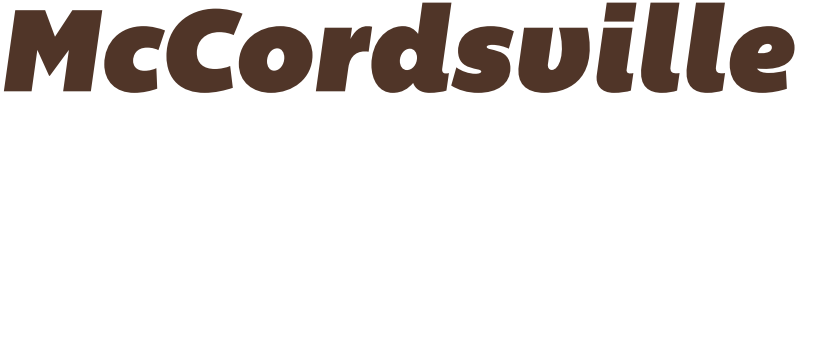 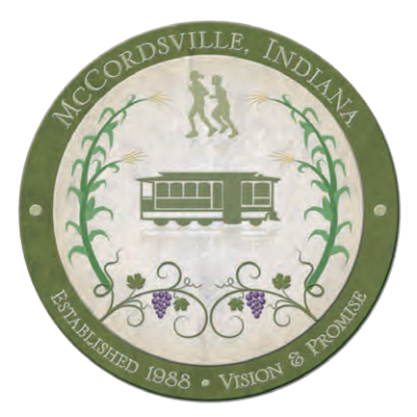 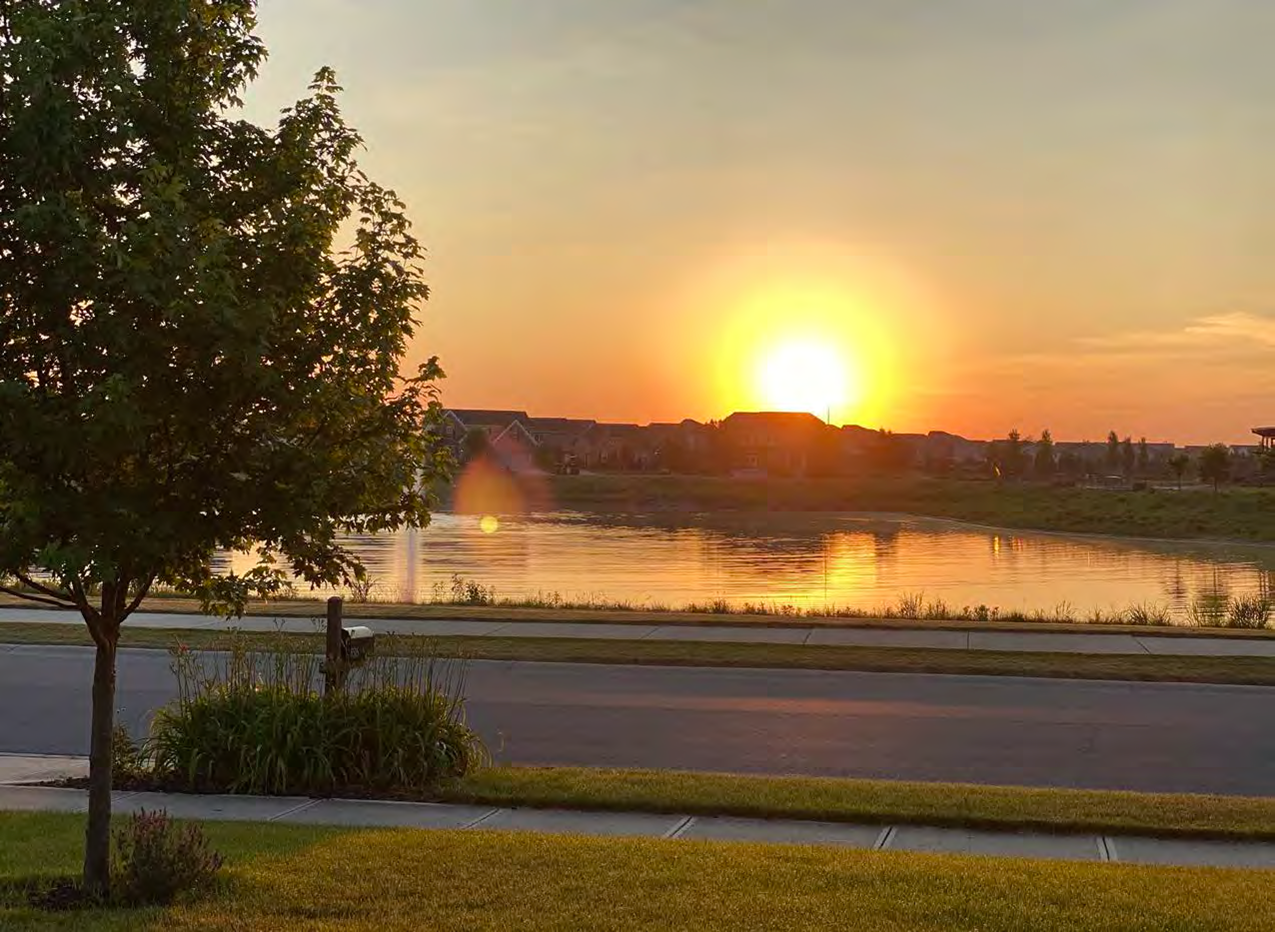 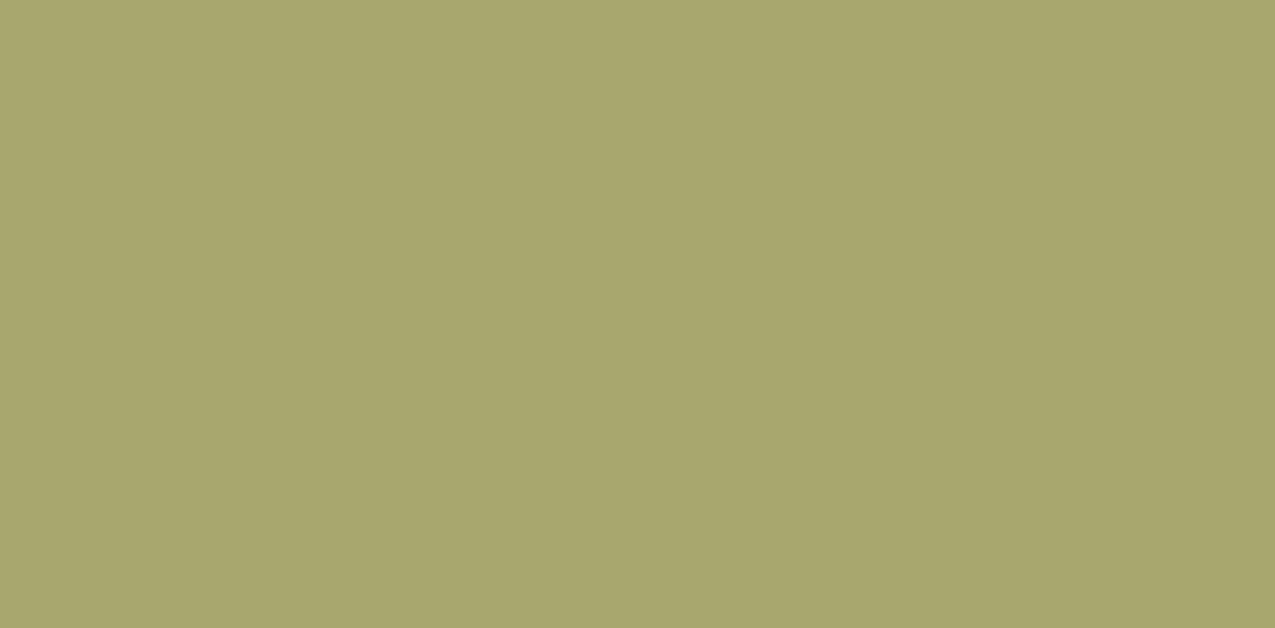 Table of Contents Program Overview..................................................................................................................................................................3 Program Objectives................................................................................................................................................................... 3Eligibility Requirements............................................................................................................................................................. 3Program Boundaries.................................................................................................................................................................. 3Available Funding.......................................................................................................................................................................... 4Program Guidelines...................................................................................................................................................................... 5Eligible Improvements and Expenses.................................................................................................................................... 6Application Process..................................................................................................................................................................... 9Timeline...........................................................................................................................................................................................10Appendices................................................................................................................................................................................... 11Program Overview  The Town of McCordsville’s Building Improvement Grant Program is designed to stimulate investment and initiate aesthetic improvements to buildings in McCordsville. The program is administered by the Town’s Redevelopment Commission (RDC) whose members in collaboration with the Town Manager and Town staff will work directly with applicants during the grant application process. All completed applications will be reviewed by the Redevelopment Commission before being approved for funding.  Program Objectives  The primary objectives of the Building Improvement Grant Program are to:  Stimulate investment through preservation, rehabilitation, and restoration of commercial  buildings by offering financial assistance for improvements.  Maintain and commercial buildings in the Town to McCordsville’s economy by providing a pleasing and aesthetically acceptable atmosphere that attracts new businesses and  consumers;  Initiate improvements by helping to offset the cost of rehabilitation of an existing storefront, building, and other infrastructure that is architecturally consistent with the fabric of our Town.  Eligibility Requirements  To participate in the Building Improvement Grant Program, an eligible property must:  Be located within the corporate limits of the Town of McCordsville.   (See Program Boundaries section for map)  Have commercial activity as its primary purpose, including but not limited to traditional retail and  specialty shops, services, restaurants, and bars, live entertainment, cultural venues, galleries and professional offices including not-for-profits.  Not be delinquent in property taxes, Town liens or fines or have any outstanding code compliance issues.  This requirement applies to both property and applicant.  Program BoundariesAll eligible properties must be located within the corporate limits of the Town of McCordsville. An up-to-date map can be found on the Town of McCordsville’s website by clicking here.   Available Funding  The Town of McCordsville offers different levels of grants to assist commercial property and business owners in the Town of McCordsville. Available funding includes a Small Grant and a Improvement Grant. If you are unsure which grant is right for your property, please contact the Town Manager.  Applications are accepted on a rolling basis and are due the day of each month to be considered at the following months meeting. Grant recipients will be notified within 30 days of the monthly application deadline.   Applications will continue to be accepted throughout the year until the Building Improvement Grant Funds are depleted for the award year.SmallProjects Grant  A 75% reimbursement of total approved actual project costs up to a maximum of $per business/building owner. Projects Grant  A 50% reimbursement of total approved actual project costs up to a maximum of $per business/building owner ($,000 totalproject cost). Program Guidelines  Start of Work: Work related to a Building Improvement Grant cannot begin until authorized by the Economic Re-Development Commission McCordsvilleRedevelopment Commission. Funds spent before grant approval do not qualify as matching funds and are not eligible for reimbursement.   Distribution of Grant Money: Funds will be allocated on a first come, first serve basis according to the date of application and subject to the availability of budgeted funds. Changes to Project Plans: Any unapproved changes to project plans will void the grant and result in nonpayment of funds. If recipient decides to change the project after approval, they must immediately contact the Town Manager for additional project review. Funding awards cannot be increased after notification of the initial award.  Ownership of Property:  If the applicant is not the owner of the building, written consent detailing the intended improvements must be obtained from the legal owner and submitted with the application. No grants will be awarded to government-owned properties. Non-profit organizations are not excluded from applying for grant funds; however, priority will be given to privately-owned commercial or mixed-use buildings.   Cost Estimates (Bids): For  Project Grants, the applicant is required to obtain in writing two preliminary cost estimates for all eligible improvements for which funding is being requested. The bids should be itemized for each portion of the improvement project (exterior painting, window repair, etc.). The RDC reserves the right to request additional bids at any time. All improvements that are not eligible for the Building Improvement Grant Program should be bid separately. The bids submitted to the Program Administrator shall include only those improvements that are eligible for grant assistance. Bids must be made from the same scope of work by each contractor. Projects that are approved for funding will be based on the lowest of the bids; however, the applicant may select and of the submitted bidders to construct the improvement if the applicant chooses to pay the higher cost.   Permits & Fees: The grant recipient is responsible for obtaining any required local and/or state permits.  Additional information on permits is available on the Town State permit fees may be required and are not eligible for grant funding.  In Addition:   	All construction management shall be the responsibility of the applicant.   	Project costs are not to include the acquisition of real estate property.  Eligible Improvements and Expenses  Design Review  All applications are evaluated by the RDC.All projects seeking grant funding should follow these standards and guidelines. All projects are subject to approval by the  Commission who may approve or deny portions of each application and accept the altered project without resubmission.   In addition, each grant is available for a specific set of improvements or related expenses. On the following pages you will find a listing of project expenses that may be eligible for funding and those that are ineligible. If you are unsure, please ask the Town Manager.Eligible Improvements & Expenses  Awnings - Canvas awnings without signage. Also includes canopies, marquees, and railings where historically and/or architecturally appropriate. May also include the removal of non-conforming or unused awnings and canopies.  Lighting - Restoration, replacement, or new construction of historically and/or architecturally sensitive decorative lighting fixtures for the exterior of the building.   Hardscapes - Hardscapes such as trellis work and fixtures permanently adhered to the façade of the building may be considered on a case by case basis if they are part of a larger design scheme.   Other Small Projects - Miscellaneous small projects that fall beneath the funding limit of $may include window and door repair or replacement, exterior surface cleaning and painting, and small detail work.    Landscape – Landscape improvements which are permanent in nature (trees, bushes, etc.)Infrastructure-Infrastructure improvements to the .Doors and Windows– Repair, restoration, replacement and installation of doors and windows, frames,  railings, sills, glazing or glass, including storefront display windows. Restoration or reconstruction of original store-front entrance, as well as original window openings, is encouraged.Exterior Wall Finishes – Cleaning, repairing, or repainting building exterior surfaces, including brick, stone, wood, cast iron, tile, stucco or other similar exterior finishes and decorative treatments. All exterior wall finishes and improvements will be compatible to the architectural style of the building, and color schemes shall accent the building and harmonize with adjacent buildings.  Cornices and Decorative Detailing – Repairing or replacing cornices and other decorative detailing.  Structural Reinforcement – As necessary to rehabilitate the façade(s) and/or roof and chimneys.  Costs associated with structural reinforcement may not exceed 25% of the total project cost.Other Repairs - Repairs and other exterior improvements that may improve the aesthetic quality and historic integrity of the building.  Ineligible Improvements & Expenses  Inappropriate Materials and Treatments - Including but not limited to the installation of aluminum or vinyl siding and the use of sandblasting.  Interior Improvements - Including restoration or rehabilitation work, interior window coverings, furnishing, equipment, and interior window displays.   Electrical Work - Except as related to exterior lighting.  Security Systems  Personal Property - The purchase and installation of furnishings, equipment, or other personal property which does not transfer ownership as part of the real estate.   Permits & Fees - Any local and/or state permitting costs or fees.   Work Prior to Grant Approval-Any work in progress or completed prior to grant approval.Additions-Any additions to the existing structure.Application Process  Pre-Application Meeting  All potential applicants are required to meet with the Program Administrator prior to application submission.  
 	Town Manager,   (317) 335-3151Application Submission  In addition to the completed Building Improvement Grant Application, all applications must include:  Current photographs of the property to be improved.  Written description of current condition of the building including any significant maintenance issues.  Detailed project plans and specifications, including a written description of improvements to be made   indicating project materials, finishes and colors to be used.  Samples of all materials and surface applications to be used in the rehabilitation (i.e. paint, awning color/material, and any other finishes or treatments). Samples can usually be obtained from the manufacturer, distributor, or retailer.  Copies of receipts or other documentation showing personal property, business property and real estate taxes paid in full is required to be eligible for program funding and is to be submitted with completed application. If unable to provide receipts, documentation may be obtained by the applicant from the Hancock County Treasurer’s Office (317-447-1152).  Bid/Estimate Summary Sheet and two preliminary construction or contractor cost estimates/bids in writing, itemized for each portion of the project.  Application Deadline:   Applications are due the  day of each month to the RDC be considered at the following months meeting.  Applications should be submitted to:   McCordsville Redevelopment Commission  Town Hall c/o Town Manager  
6280 W 800 N
McCordsville, IN 46055Timeline  Application Received: The  Commission receives completed application and all supplemental materials by the applicable due date.Design Review: Application is evaluated by the  Commission. See above (Eligible Improvements & Expenses) for more information.  Application Presented: The Applicant must present their Building Improvement Grant request in person or virtually at the assigned RDC meeting.Design Approval: The  Commission may approve or deny portions of any application and accept the altered project without resubmission.  Notification of Award: Grant recipients will be notified approximately 30 days after the application deadline.   Building Improvement Agreement Signed: A Building Improvement Agreement is signed by the  and the grantee to verify the approved Scope of Work and reimbursement amount.  Maintenance Agreement Signed: Grant recipient signs a Maintenance Agreement consenting to maintain the improved property for 2 years from the date of receiving grant funding.   Grant Program Recognition: Upon notification of receipt of the grant, each building/business owner is required to display a sign, provided by the , stating the project was partially funded by a grant from the Town of McCordsville’s Building Improvement Grant Program. This sign shall be displayed in a prominent location on or near the front façade of the project building during the duration of construction and for three (3) months after project completion, at which time the sign shall be returned to the . Failure to return the sign will result in deduction of the cost of the sign from the reimbursement amount.   Work Commences: All improvements must be started within 60 days of project approval.   Work Completed: All improvements must be completed within 6 to 12 months of project approval, depending on the project/grant size. A 6 month extension may be granted with demonstrated hardship.  Inspection: All improvements must be inspected by the Program Administrator and certified by building inspectors to verify work has been completed according to the Building Improvement Agreement.  Submission of Final Documentation: “After” photos and paid invoices itemizing all eligible costs are submitted to the for verification by the Program Administrator.  Reimbursement: After all work has been completed, funds will be dispersed. Funds may be distributed in phases depending upon project cost and funding circumstances. These factors will be analyzed, administered on a case by case basis and incorporated into the Building Improvement Agreement.  List of Appendices  Grant Application Checklist   Grant Application and Bid SheetBuilding Improvement Grant AgreementBuilding Improvement Grant Maintenance AgreementAppendix A: Grant Application Checklist  Submit all application material to the by the  of the month.  Please submit, along with this checklist:  o 	Completed Building Improvement Grant Application with all necessary information and signatures,  including building owner consent (if applicant is not the legal owner).  o 	Current photographs of the property to be improved.o 	Historic photographs of the property to be improved, when available.  o 	Written description of the current condition of the building including any significant maintenance  issues.  o 	Detailed project plans and specifications, including a written description of improvements to be made  indicating project materials, treatments, finishes and colors to be used.   o 	Samples of all materials and surface applications to be used in the rehabilitation (i.e. paint, awning  color/material, and any other finishes or treatments).  o 	Copies of receipts or other documentation showing all taxes paid.   o 	Bid/Estimate Summary Sheet and two preliminary cost estimates/bids in writing by contractors of  construction, itemized for each portion of the project.   Appendix B: Building Improvement Grant ApplicationAppendix C: Building Improvement Grant AgreementAppendix D: Building Improvement Grant Maintenance Agreement